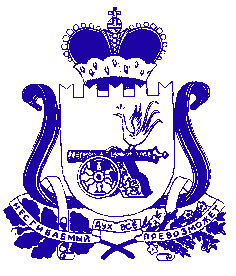 АДМИНИСТРАЦИЯБОГДАНОВСКОГО СЕЛЬСКОГО ПОСЕЛЕНИЯХОЛМ-ЖИРКОВСКОГО РАЙОНА СМОЛЕНСКОЙ ОБЛАСТИПОСТАНОВЛЕНИЕот 09.11.2015 года  № 51с. Боголюбово  В соответствии с Федеральным законом от 06.10.2003 года № 131-ФЗ «Об общих принципах организации местного самоуправления в Российской Федерации», Федеральным законом от 06.03.2006 года № 35-ФЗ «О противодействии терроризму», Федеральным законом от 09.02.2007 года № 16-ФЗ «О транспортной безопасности», руководствуясь Уставом Богдановского сельского поселения Холм-Жирковского района Смоленской области, Администрация Богдановского сельского поселения Холм-Жирковского района Смоленской области          П О С Т А Н О В Л Я Е Т:  Внести в  постановление Администрации Богдановского сельского поселения Холм-Жирковского района Смоленской области от 15.10.2013 года № 48 «Об утверждении долгосрочной муниципальной целевой программы «Противодействие терроризму и экстремизму на 2013 - 2015 годы на территории Богдановского сельского поселения Холм-Жирковского района Смоленской области, следующие изменения: перечень программных мероприятий дополнить пунктами следующего содержания2. Настоящее решение вступает в силу со дня его обнародования.3.  Контроль  за  исполнением настоящего решения  оставляю за собой. Глава муниципального образованияБогдановского сельского поселенияХолм-Жирковского районаСмоленской области                                                                    А.Ф. ИвановО внесении изменений и дополнений в постановление Администрации Богдановского сельского поселения Холм-Жирковского района Смоленской области от 15.10.2013 года № 48 «Об утверждении долгосрочной муниципальной целевой программы «Противодействие терроризму и экстремизму на 2013-2015 годы на территории Богдановского сельского поселения Холм-Жирковского района Смоленской области»»Задача 3. Выполнение мероприятий по обеспечению транспортной безопасности и антитеррорестической  защищенности объектов транспортной инфраструктуры.Задача 3. Выполнение мероприятий по обеспечению транспортной безопасности и антитеррорестической  защищенности объектов транспортной инфраструктуры.Задача 3. Выполнение мероприятий по обеспечению транспортной безопасности и антитеррорестической  защищенности объектов транспортной инфраструктуры.Задача 3. Выполнение мероприятий по обеспечению транспортной безопасности и антитеррорестической  защищенности объектов транспортной инфраструктуры.Задача 3. Выполнение мероприятий по обеспечению транспортной безопасности и антитеррорестической  защищенности объектов транспортной инфраструктуры.Задача 3. Выполнение мероприятий по обеспечению транспортной безопасности и антитеррорестической  защищенности объектов транспортной инфраструктуры.Задача 3. Выполнение мероприятий по обеспечению транспортной безопасности и антитеррорестической  защищенности объектов транспортной инфраструктуры.1  Совместно с правоохранительными органами, членами добровольной народной дружины по охране общественного порядка Богданоского сельского поселения Холм-Жирковского района Смоленской области организовать и провести мероприятия по охране и обеспечению безопасности объектов транспортной инфраструктурыАдминистрация Богдановского сельского поселения2015 г.-  -  -  2  О работе администрации поселения по организации  сбора и обмена информацией в области защиты населения и территорий от чрезвычайных ситуацийАдминистрация Богдановского сельского поселения       4 квартал 2015 года-  -  -  3  Провести совещание с представителями организаций и учреждений с повесткой дня: «О роли организаций и учреждений в обеспечении транспортной безопасности и антитеррористической защищенности объектов транспортной инфраструктуры»Администрация Богдановского сельского поселения             4 квартал 2015 года  --  -  4Обеспечить подготовку и размещение в местах массового пребывания граждан информационных материалов о действиях в случае возникновения угроз террористического характера, а также размещение соответствующей информации на стендахАдминистрацияБогдановского сельского поселения4 квартал2015 г.---